О проведении отчетов и выборов профсоюзных органов в 2019 – 2020 годах	В соответствии с Уставом Профсоюза работников народного образования и науки Российской Федерации (ст. 14 (п.6), ст. 38 (п.п.5.18,5.28), постановлением Центрального Совета Профсоюза от 27 октября 2010 г. № 2-15 «О передаче отдельных полномочий Исполкому Профсоюза» и истечением сроков полномочий выборных органов первичных, местных, региональных, и межрегиональных организаций Профсоюза, Исполнительный комитет  Профсоюза ПОСТАНОВЛЯЕТ:1. Провести в 2019-2020 годах отчёты и выборы в Общероссийском Профсоюзе образования.2. Определить примерные сроки проведения отчётно-выборных профсоюзных собраний и конференций:в первичных и местных организациях Профсоюза с 1 февраля по 1 ноября 2019 года;в региональных и межрегиональных организациях Профсоюза с 1 ноября по 30 декабря 2019 года.3. Установить, что отчёты и выборы в Профсоюзе проводятся в следующей последовательности:профсоюзные собрания в профгруппах;профсоюзные собрания (конференции) в профсоюзных организациях структурных подразделений (в цеховых организациях);профсоюзные собрания в первичных профсоюзных организациях; профсоюзные собрания (конференции) в первичных профсоюзных организациях с правами территориальных;профсоюзные конференции в территориальных (местных) организациях Профсоюза;профсоюзные конференции в территориальных (межрегиональных и региональных) организациях Профсоюза.4. Выборным коллегиальным профсоюзным органам межрегиональных и региональных организаций Профсоюза:4.1. Организовать проведение отчётно-выборных профсоюзных собраний и конференций в профсоюзных группах, первичных и местных организациях Профсоюза в единые сроки отчётно-выборной кампании в Профсоюзе, утвердив графики проведения отчётно-выборных собраний и конференций. При необходимости принимать решения  о приведении к единым срокам, определённым п.2 настоящего постановления, проведение профсоюзных собраний и конференций в первичных и местных организациях Профсоюза, входящих в структуру межрегиональной (региональной) профсоюзной организации, что может привести к изменению сроков полномочий соответствующих выборных органов профсоюзных организаций (как в сторону их увеличения, так и в сторону уменьшения).4.2. До 1 сентября 2019 года информировать Центральный Совет Профсоюза о сроках проведения отчётно-выборных профсоюзных конференций межрегиональных и региональных организаций Профсоюза.К 1 июня и к 1 ноября 2019 года информировать Секретарей ЦС Профсоюза по федеральным округам (в произвольной форме) о ходе отчётов и выборов в первичных и местных организациях Профсоюза. 4.3. Содействовать контрольно-ревизионным комиссиям в проведении финансовых ревизий и проверок соответствующих выборных коллегиальных профсоюзных органов и подготовке их к отчётно-выборным собраниям и конференциям на всех уровнях структуры межрегиональных и региональных организаций Профсоюза. 4.4. В ходе отчётно-выборной кампании:Осуществить анализ и дать всестороннюю оценку деятельности первичных и местных организаций Профсоюза, их выборных профсоюзных органов по реализации уставных целей и задач; принять дополнительные меры по укрепления нормативной базы и совершенствованию структуры профсоюзных организаций, их организационному укреплению и повышению охвата профсоюзным членством среди работников образования и студентов;продолжить работу по созданию условий по переходу профсоюзных организаций на централизованный бухгалтерский учёт (ЦБУ);усилить внимание работе с кадрами и активом, подбору резерва на выборные профсоюзные должности, дальнейшему развитию активных форм обучения и вовлечению (избранию) молодёжи в составы выборных коллегиальных профсоюзных органов (в  пределах 20% от их составов);шире информировать членов Профсоюза об итогах работы выборных профсоюзных органов по реализации своих полномочий, активно используя в этих целях Публичный (открытый) отчёт за 2018 год;продолжить работу по разъяснению и повышению роли межсоюзной деятельности в рамках ФНПР, Ассоциации профсоюзов работников  непроизводственной сферы РФ в работе по реализации защитной функции Профсоюза.4.5. Информировать Центральный Совета Профсоюза о предложениях и замечаниях, поступающих в ходе отчетно-выборной кампании от членов Профсоюза и делегатов профсоюзных конференций, относящихся к профсоюзной работе на федеральном уровне, а также по изменениям  в Устав Общероссийского Профсоюза образования.4.6. Представить в установленные сроки статистические отчеты по итогам отчетов и выборов в первичных, местных, региональных и межрегиональных организациях Профсоюза по прилагаемым формам (1 ОВ, 2 ОВ, 3 ОВ, 4 ОВ, 5 ОВ, 6 ОВ). 5. Контроль за выполнением постановления возложить на заместителя Председателя Профсоюза Авдеенко М.В.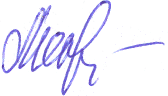 Председатель Профсоюза                           Г.И. МеркуловаПриложениек постановлениюИсполкома Профсоюзаот 23 сентября 2018г. №14-1Форма 1 ОВ (Представляется в  вышестоящую организацию Профсоюза в течение 3-х дней)                                                                                                                                                                                ОТЧЕТпервичной профсоюзной организацииоб итогах  отчетно-выборного профсоюзного собрания________________________________________________________ (наименование первичной организации Профсоюза)«___»_____________ 2019 г.  1. Кол-во членов Профсоюза, состоящих на учете _______(чел.)2. Кол-во членов Профсоюза, участвовавших в работе собрания _____ (чел.), из них: выступило _____ (чел.)3. Внесено предложений _____4. Работа профсоюзного комитета признана: удовлетворительной, неудовлетворительной (нужное подчеркнуть).5. В состав профкома избрано _____ (чел.)6. В состав КРК избрано ____ (чел.)7. Председателем профсоюзной организации избран (а) _________________________________________________________________                                  ( фамилия, имя, отчество, должность)8. Председателем контрольно - ревизионной  комиссии избран (а) ________________________________________________________________                                ( фамилия, имя, отчество, должность) Председатель организации Профсоюза                                   __________Форма 2 ОВ (Представляется в  вышестоящую организацию Профсоюза в течение 7 дней)                                                                                                                                                                                ОТЧЕТпрофсоюзной организации работников, студентов (в т.ч. объединенной) учреждения профессионального образования  по итогам отчетно-выборной  конференции _________________________________________________________(наименование профсоюзной организации )«____» _________ 2019 г.Кол-во членов Профсоюза, состоящих на учете, - _____из них: работающих________ , студентов ________2. Кол-во делегатов, избранных на профсоюзную конференцию ____из них: участвовало в работе конференции _____, выступило____3. Внесено предложений  ___4. Работа профсоюзного комитета признана:удовлетворительной; неудовлетворительной (нужное подчеркнуть).5. В состав профкома избрано ____ (чел.)6. В состав контрольно-ревизионной комиссии избрано ____(чел.)7. Председателем профсоюзной организации избран (а) _________________________________________________________________                                 ( фамилия, имя, отчество, должность)8. Председателем контрольно - ревизионной  комиссии избран (а) ________________________________________________________________                                ( фамилия, имя, отчество, должность) Председатель организации  Профсоюза                                   _________________Форма 3 ОВ (Представляется в  вышестоящую организацию Профсоюза в течение 10 дней)                                                                                                                                                                                СВОДНЫЙ  ОТЧЕТместной  организации Профсоюза    по  итогам отчетов и выборов_________________________________________________________        (наименование  организации Профсоюза)1. Кол-во членов Профсоюза, состоящих на учете в территориальной (местной) организации Профсоюза ________(чел.)2. Общее кол-во первичных профсоюзных организаций_______ в них: проведено отчетно-выборных собраний ____ 3. Кол-во членов Профсоюза, участвовавших в работе профсоюзных собраний ______ (чел.)4. Выступило на собраниях ______     (чел.)5. Внесено предложений  _ ______6. Кол-во профкомов, работа которых признана «неудовлетворительной» - ____7. Кол-во председателей профсоюзных организаций, избранных впервые-   8. В составы профсоюзных комитетов избрано ________(чел.)9. В составы контрольно-ревизионных комиссий избрано _____ (чел.)Председатель организации Профсоюза                         _____________                                                               Форма 4 ОВ (Представляется в  вышестоящую организацию Профсоюза в течение 7 дней)                                                                                                                                                                                ОТЧЕТоб итогах отчетно-выборной конференции местной  организации Профсоюза    _____________________________________________________________ (наименование  организации Профсоюза)«___»_____________2019 г.1. Количество избранных делегатов   ______(чел.), из них: приняло участие в работе конференции _______(чел.),  выступило _____(чел.), внесено предложений  ______2. Работа территориального комитета (совета) признана: удовлетворительной, неудовлетворительной (нужное подчеркнуть).3. В  комитет (совет) местной организации избрано ________(чел.)4. В КРК избрано _______(чел.)5. Председателем местной организации избран (а) __________________( фамилия, имя, отчество, должность)_____________________________________________________________6. Председателем КРК избран (а)_________________________________( фамилия, имя, отчество, должность)_____________________________________________________________________________Председатель   организации Профсоюза	                              __________________Форма 5 ОВ (Представляется в ЦС Профсоюза  в течение 7 дней после завершения отчётов и выборов)                                                                                                                                                                                СВОДНЫЙ  ОТЧЕТоб итогах отчетов и выборов в межрегиональной, региональной   организации Профсоюза____________________________________________________________                                 (наименование  организации Профсоюза)1. Кол-во членов Профсоюза, состоящих на учете __________(чел.) 2. Кол-во местных   организаций Профсоюза_______  3. Кол-во первичных профсоюзных организаций (в том числе с правами территор.) _________      из них:  провели отчеты и выборы ______4. Кол-во членов Профсоюза, принявших участие в работе собраний и конференций первичных профсоюзных организаций ______  из них:  выступило _____ (чел.)5. Кол-во профсоюзных комитетов, работа которых признана «неудовлетворительной» ______6. Кол-во председателей первичных профсоюзных организаций, избранных впервые ______(чел.)7. Избрано: в составы профкомов _____(чел.), в КРК_______(чел.)8. Кол-во делегатов, избранных на конференции  местных организаций Профсоюза ________(чел.),из них: участвовало в работе конференций ________(чел.),  выступило ______(чел.)9. Кол-во комитетов (советов) местных (окружных, городских, районных ) организаций Профсоюза, работа которых признана «неудовлетворительной» ____.10. Кол-во председателей  местных профсоюзных организаций, избранных впервые ______ (чел.)11. Общее кол-во избранных в составы комитетов местных  организаций Профсоюза ______(чел.)12. Общее кол-во избранных в составы КРК местных организаций Профсоюза ______(чел.)Председатель региональной(межрегиональной) организации Профсоюза        __________Форма 6 ОВ (Представляется в ЦС Профсоюза  в течение 7 дней после завершения отчётов и выборов)                                                                                                                                                                                ОТЧЕТоб итогах отчетно-выборной конференции межрегиональной, региональной организации Профсоюза          _______________________________________________________        (наименование  организации Профсоюза)«___»______20___ г. 1. Кол-во делегатов, избранных на конференцию  _____ (чел.) из них: приняло участие в  работе  конференции  _____ (чел.),               выступило ___ (чел.)                 2. Внесено предложений   ____3. В состав  комитета (совета) организации Профсоюза избрано____ (чел.)4. В состав КРК избрано _____(чел.)5. Председателем  организации Профсоюза избран (а)___________________________________________________________________( фамилия, имя, отчество)  6. Председателем КРК избран (а)_____________________________ ( фамилия, имя, отчество, место работы) __________________________________________________________Председатель организации Профсоюза                                     ________________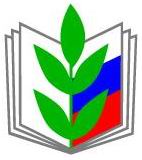 ПРОФСОЮЗ РАБОТНИКОВ НАРОДНОГО ОБРАЗОВАНИЯ И НАУКИ РОССИЙСКОЙ ФЕДЕРАЦИИ (ОБЩЕРОССИЙСКИЙ ПРОФСОЮЗ ОБРАЗОВАНИЯ)ИСПОЛНИТЕЛЬНЫЙ КОМИТЕТ ПРОФСОЮЗАПОСТАНОВЛЕНИЕПОСТАНОВЛЕНИЕПРОФСОЮЗ РАБОТНИКОВ НАРОДНОГО ОБРАЗОВАНИЯ И НАУКИ РОССИЙСКОЙ ФЕДЕРАЦИИ (ОБЩЕРОССИЙСКИЙ ПРОФСОЮЗ ОБРАЗОВАНИЯ)ИСПОЛНИТЕЛЬНЫЙ КОМИТЕТ ПРОФСОЮЗАПОСТАНОВЛЕНИЕПОСТАНОВЛЕНИЕПРОФСОЮЗ РАБОТНИКОВ НАРОДНОГО ОБРАЗОВАНИЯ И НАУКИ РОССИЙСКОЙ ФЕДЕРАЦИИ (ОБЩЕРОССИЙСКИЙ ПРОФСОЮЗ ОБРАЗОВАНИЯ)ИСПОЛНИТЕЛЬНЫЙ КОМИТЕТ ПРОФСОЮЗАПОСТАНОВЛЕНИЕПОСТАНОВЛЕНИЕПРОФСОЮЗ РАБОТНИКОВ НАРОДНОГО ОБРАЗОВАНИЯ И НАУКИ РОССИЙСКОЙ ФЕДЕРАЦИИ (ОБЩЕРОССИЙСКИЙ ПРОФСОЮЗ ОБРАЗОВАНИЯ)ИСПОЛНИТЕЛЬНЫЙ КОМИТЕТ ПРОФСОЮЗАПОСТАНОВЛЕНИЕПОСТАНОВЛЕНИЕПРОФСОЮЗ РАБОТНИКОВ НАРОДНОГО ОБРАЗОВАНИЯ И НАУКИ РОССИЙСКОЙ ФЕДЕРАЦИИ (ОБЩЕРОССИЙСКИЙ ПРОФСОЮЗ ОБРАЗОВАНИЯ)ИСПОЛНИТЕЛЬНЫЙ КОМИТЕТ ПРОФСОЮЗАПОСТАНОВЛЕНИЕПОСТАНОВЛЕНИЕПРОФСОЮЗ РАБОТНИКОВ НАРОДНОГО ОБРАЗОВАНИЯ И НАУКИ РОССИЙСКОЙ ФЕДЕРАЦИИ (ОБЩЕРОССИЙСКИЙ ПРОФСОЮЗ ОБРАЗОВАНИЯ)ИСПОЛНИТЕЛЬНЫЙ КОМИТЕТ ПРОФСОЮЗАПОСТАНОВЛЕНИЕПОСТАНОВЛЕНИЕ
23 сентября 2018 г.
г. Москва
г. Москва
г. Москва
г. Москва
№ 14-1